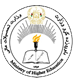 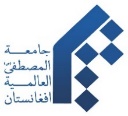 مرکز پژوهشی المصطفی           عنوان طرح:     مجری/پژوهشگر: سفارش دهنده: زمان اجرای طرح:    مشخصات مجری/ پژوهشگر:مشخصات درسنامه: ویژگی های مهم مخاطبان: بررسی پیشینه موضوع و متون آموزشی در دسترس: ضرورت تدوین: راهبردهای آموزشی: روش تدریس: عناوین دروس:(مواردی را که با سرفصل وزارت/ دانشگاه تفاوت دارد، مشخص نموده و آن را مدلل سازید .)منابع و مآخذ: ( منابع و مآخذی که در تدوین این متن درسی مورد استفاده قرار می‌دهید را معرفی کنید.)همکاران طرح: ( چنانچه در تدوین این کتاب همکارانی در خدمت خواهید گرفت آن‌ها را معرفی کنید. )امضاء مجری/ پژوهشگر                                                                                                   تاریخ:مراحل بررسی طرحنامه:الف-بررسی توسط کارشناس مرکز پژوهشی:ج- بررسی در کمیته تخصصی:د: نظر ریاست مرکز پژوهشی: تاریخ پایان:  تاریخ شروع:  مدت زمان پیشنهادي برای اجرا: نام و نام خانوادگینام پدرتاریخ تولدمحل تولدشماره تذکره وضعیت تأهلتابعیتمدرک تحصیلیرشته تحصیلیشماره حسابنمبر مالیاتیشماره تماسسوابق تدریس مربوط به موضوع: ( در این بخش توضیح دهید این ماده درسی را در کدام مراکز آموزشی و چند بار تدریس نموده‌اید)	سوابق تحقیق و پژوهش و تألیف درباره موضوع: (اعم از کتاب، مقاله، سخنرانی و سمینار): ( مقالات ، کتاب‌ها و... اعم از تالیفات مکتوب یا دیجیتالی خود درباره موضوع درس و مباحث مربوطه‌اش را در این بخش معرفی کنید.)	در صورت تمایل به ارائه اطلاعات بیشتر و نیاز به محل وسیعتر در صفحات جداگانه بنویسید و ضمیمه کنید. (می‌توانید رزومه خود را نیز پیوست نمائید.) . عنوان: مربوط به رشته تحصیلی: مربوط به رشته تحصیلی: حجم درس:مقطع: مراکز آموزشی دروس پیش نیاز: دروس پیش نیاز: زبان درس:  فارسی          عربی       انگلیسی       پشتو             سایر زبان درس:  فارسی          عربی       انگلیسی       پشتو             سایر زبان درس:  فارسی          عربی       انگلیسی       پشتو             سایر زبان درس:  فارسی          عربی       انگلیسی       پشتو             سایر زبان درس:  فارسی          عربی       انگلیسی       پشتو             سایر زبان درس:  فارسی          عربی       انگلیسی       پشتو             سایر زبان درس:  فارسی          عربی       انگلیسی       پشتو             سایر زبان درس:  فارسی          عربی       انگلیسی       پشتو             سایر نوع آموزش: حضوری       نیمه حضوری       مکاتبه ای       دیجیتالینوع آموزش: حضوری       نیمه حضوری       مکاتبه ای       دیجیتالینوع آموزش: حضوری       نیمه حضوری       مکاتبه ای       دیجیتالینوع آموزش: حضوری       نیمه حضوری       مکاتبه ای       دیجیتالینوع آموزش: حضوری       نیمه حضوری       مکاتبه ای       دیجیتالینوع آموزش: حضوری       نیمه حضوری       مکاتبه ای       دیجیتالینوع آموزش: حضوری       نیمه حضوری       مکاتبه ای       دیجیتالینوع آموزش: حضوری       نیمه حضوری       مکاتبه ای       دیجیتالی( در این بخش توضیح دهید گروه هدف این درس چه ویژگی‌های متمایزی دارند که در تدوین کتاب باید ملاحظه شود. اعم از ویژگی‌های زبانی، قومی، آموزشی  و ....)( متون آموزشی موجود در این موضوع را معرفی نموده، سپس آن‌‌‌‌‌‌‌‌‌‌‌‌‌‌‌‌‌‌‌ها  را بررسی کنید. با توجه به اینکه در بخش بعد در باره ضرورت تدوین این متن درسی توضیح خواهید داد ، متون در دسترس را به گونه‌ای معرفی و بررسی کنید که اطلاعات لازم برای تشخیص ضرورت تدوین ارائه شود.  )(لازم است شما به عنوان نویسنده کتاب درسی، روش تدریس، سنجش و ارزیابی فراگیران را انتخاب کنید. اگر چه مدرسین درس می‌توانند روش‌های دیگری را در پیش گیرند، ولی نویسنده متن درسی مبتنی بر راهبرد خاص یا ترکیبی از راهبردها در این باره، متن درسی را می‌نویسد. انتخاب خود در این باره را در این قسمت توضیح دهید.)درسعنواناهداف آموزشی جزییملاحظاتاولفراگیران پس از آموزش این درس: دوم فراگیران پس از آموزش این درس: سومفراگیران پس از آموزش این درس: چهارمفراگیران پس از آموزش این درس: پنجمفراگیران پس از آموزش این درس: ششمفراگیران پس از آموزش این درس: هفتمفراگیران پس از آموزش این درس: هشتمفراگیران پس از آموزش این درس: نهمفراگیران پس از آموزش این درس: دهمفراگیران پس از آموزش این درس: یازدهمفراگیران پس از آموزش این درس: دوازدهمفراگیران پس از آموزش این درس: سیزدهمفراگیران پس از آموزش این درس: چهاردهمفراگیران پس از آموزش این درس: پانزدهمفراگیران پس از آموزش این درس: شانزدهمفراگیران پس از آموزش این درس: ردیفعنواننویسنده / مترجمناشرسال نشرمحل انتشارردیفنام و نام خانوادگیتخصصنوع همکاریمیزان همکاریتوضیحات1234567امضاء تایید                                                         تایید با اصلاحات اصلاحات پیشنهادی: امضاء دبیر کمیته	.......	...................	.......	.......امضاء